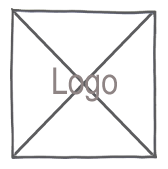 Musterfirma | Musterweg 1 | 12345 MusterstadtHerr 
Max Mustermann
Musterstrasse 1
12345 Musterstadt	MahnungRechnung Nr. XXXXX vom XX.XX.XXXXSehr geehrte Damen und Herren,auf unsere Zahlungserinnerung vom XX.XX.XXXX haben Sie nicht reagiert. Bitte überweisen Sie den fälligen Betrag von XXXX € bis spätestens XX.XX.XXXX (heute +14 Tage).Falls Sie diesen Zahlungstermin nicht einhalten, werden wir Ihnen Kosten des Mahnverfahrens und Verzugszinsen in Rechnung stellen müssen.Sofern Sie zwischenzeitlich die Zahlung veranlasst haben, bitten wir Sie, dieses Schreiben als gegenstandslos zu betrachten.Mit freundlichen Grüßen